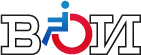 ДАЙДЖЕСТ СМИосновных тем по инвалидностис 01 по 14 января 2022 г.Москва14 января 2022 г.СодержаниеВсероссийское общество инвалидов	411.01.2022, Российская газета. «Заменить средство реабилитации инвалида стало проще»	414.01.2022, InvaNews. «Тюменские члены ВОИ совершили поездку в Москву»	514.01.2022, издание «Катунь24.ру» (Алтайский край). «Скончалась председатель Алтайского отделения Всероссийского общества инвалидов Татьяна Сафронова»	504.01.2022, ИА «Удмуртия». «Тропа здоровья появилась около горы Байгурезь в Удмуртии»	610.01.2022, газета «Вести Привопья» (Смоленская область). «Праздник для особенных детей»	711.01.2022, ИА Комиинформ. «В столице Коми созданы дополнительные условия для адаптации горожан с инвалидностью и их семей»	811.01.2022, газета "Шахтинские известия" (Ростовская область). «Для шахтинского отделения общества инвалидов новый год начался с сюрпризов»	914.01.2022, газета «Кимры Сегодня» (Тверская область). «Спасибо аниматорам»	10Нормативно-правовое поле, высказывания представителей власти	1212.01.2022, ТАСС. «Путин заявил, что прокуроры должны в работе ориентироваться на запросы людей»	1204.01.2022, «Парламентская газета». «Вакансии для людей с инвалидностью появятся на единой цифровой платформе»	1214.01.2022, «Парламентская газета». «Инвалидам компенсируют траты на ОСАГО без заявления»	1214.01.2022, Российская газета. «Гранты президента получили почти две тысячи социальных НКО»	1312.01.2022, ТАСС. «В Минтруде назвали средний размер пенсии неработающих пенсионеров после индексации»	1311.01.2022, «Российская газета». «Приказ Министерства труда и социальной защиты Российской Федерации от 03.12.2021 № 848н "О внесении изменений в Порядок осуществления уполномоченным органом медико-технической экспертизы по установлению необходимости ремонта или замены, в том числе досрочной замены технических средств реабилитации, протезов, протезно-ортопедических изделий, возможности и срока дальнейшего пользования ими, по установлению соответствия приобретенных инвалидами (ветеранами) за собственный счет технических средств реабилитации, протезов, протезно-ортопедических изделий предоставляемым уполномоченным органом техническим средствам реабилитации, протезам, протезно-ортопедическим изделиям, утвержденный приказом Министерства труда и социальной защиты Российской Федерации от 30 августа 2019 г. № 605н"»	1414.01.2022, «Российская газета». «Приказ Министерства труда и социальной защиты Российской Федерации от 03.12.2021 № 864н "Об установлении тождества наименования учреждения "дом-интернат для ветеранов войны и труда" наименованию учреждения "дом-интернат для престарелых и инвалидов"»	1409.01.2022, «Российская газета». «В феврале вырастет ряд пособий и маткапитал»	1410.01.2022, ФедералПресс. «Россияне с 2022 года будут получать новые компенсации от ПФР»	1513.01.2022, Агентство социальной информации. «Не делить тех, кто решает социальные задачи: как развивается соцпредпринимательство в регионах»	1510.01.2022, «Известия». «Общественный бонд: разработаны критерии соцпроектов для выпуска облигаций»	1512.01.2022, ТАСС. «Павел Рожков: здоровье паралимпийцев важнее их спортивных результатов»	1612.01.2022, Российское агентство правовой и судебной информации. «Львова-Белова назвала НКО надежными союзниками и партнерами»	1611.01.2022, «Радио 1». «Подать заявку на бесплатное протезирование в Подмосковье теперь можно через портал Госуслуг»	1711.01.2022, Regnum. «В Карачаево-Черкесии объявили Год людей с ограниченными возможностями»	1714.01.2022, InvaNews. «Море ждет детей»	1713.01.2022, Агентство социальной информации. «Вышел цикл передач об адаптивном скалолазании»	18Мероприятия	1911.01.2022, InvaNews. «5 интересных фактов о Лиллехаммере - 2021»	1912.01.2022, Агентство социальной информации. «Открылся завершающий сезон «Правовой академии НКО»»	19Происшествия	2010.01.2022, "Вести.Ру". «В Калининграде инвалид-колясочник заперта в своей в квартире»	20Разработки, инновации	2111.01.2022, Российская газета. «Школьник из Нижневартовска придумал "умные шахматы" для детей-инвалидов»	2111.01.2022, Российская газета. «Заменить средство реабилитации инвалида стало проще»https://rg.ru/2022/01/11/zamenit-sredstvo-reabilitacii-invalida-stalo-proshche.html                                                                                     При замене инвалидной коляски или, например, протеза гражданам больше не нужно подавать отдельного заявления на проведение медико-технической экспертизы изделия.Достаточно одного заявления на замену средства реабилитации или на его компенсацию, если оно было куплено человеком самостоятельно на свои средства. Принимать решение о необходимости проведения медико-технической экспертизы Фонд социального страхования будет самостоятельно. А, например, после истечения срока эксплуатации кресел-колясок и ортезов (аппаратов на нижние конечности и туловище) их заменят без дополнительных проверок. Приказ об этом подписал министр труда и соцзащиты Антон Котяков.Ранее для того, чтобы заменить средство реабилитации, человек вынужден был писать два заявления в Фонд социального страхования: одно - с просьбой о замене изделия, а второе - с просьбой о проведении медико-технической экспертизы, на основании которой делался вывод о необходимости его замены. По словам министра, это создавало неудобства для людей с инвалидностью, учитывая, что в 90% случаев ортезы вообще не подлежат ремонту.Приказ минтруда убирает один из бюрократических барьеров, считает председатель Всероссийского общества инвалидов Михаил Терентьев. "Это поможет гражданам тратить как можно меньше времени на неудобные и длительные процедуры", - сказал он.Также сегодня заявление на замену средства реабилитации и возмещение расходов за него можно подать удаленно на портале госуслуг, а получить новое изделие граждане с инвалидностью могут не только по месту регистрации, но и по месту своего проживания (нахождения).Вернуться к оглавлению14.01.2022, InvaNews. «Тюменские члены ВОИ совершили поездку в Москву»https://www.inva.news/articles/rehabilitation/tyumenskie_chleny_voi_sovershili_poezdku_v_moskvu/?utm_source=yxnews&utm_medium=desktop&utm_referrer=https%3A%2F%2Fyandex.ru%2Fnews%2Fsearch%3Ftext%3D                                                                                         Члены региональной тюменской организации ВОИ в рамках программы «инклюзивный туризм» посетили столицу России.28 людей с ограниченными возможностями здоровья побывали на обзорной экскурсии по Москве, в Сергиевом Посаде, в исторических церквях и храмах. Также инклюзивные путешественники посетили ВДНХ и ряд музеев и выставок.Напомним, программа «Социальный туризм для членов ВОИ» действует в России с 2016 года. Ее цель – дать возможность путешествовать и гармонично адаптироваться в активную социальную жизнь людям с инвалидностью.Вернуться к оглавлению14.01.2022, издание «Катунь24.ру» (Алтайский край). «Скончалась председатель Алтайского отделения Всероссийского общества инвалидов Татьяна Сафронова»https://katun24.ru/news/673750                                                                                          О смерти общественного деятеля, председателя Алтайской краевой общественной организации Всероссийского общества инвалидов Татьяны Дмитриевны Сафроновой сообщили в пресс-службе Минсоцзащиты региона. «Татьяна Дмитриевна стояла у истоков развития общественного движения людей с инвалидностью в Алтайском крае. Более 20 лет она возглавляла краевую общественную организацию, принимала активное участие в работе Общественного совета при Минсоцзащите Алтайского края. Татьяна Дмитриевна была гарантом интересов граждан с инвалидностью, ее отличало беззаветное служение любимому делу, отзывчивость к проблемам людей, доброта и справедливость, высокое чувство общественного долга. Утрата эта тяжела, безвременна и невосполнима», — отметили в Министерстве социальной защиты Алтайского края.Татьяна Сафронова родилась в 1953 году, была инвалидом третьей группы с детства. Трудовую деятельность начала в 1977 году экономистом на Барнаульском заводе механических прессов, куда её направили после окончания Хабаровского политехнического института (инженерно-экономический факультет).Татьяна Дмитриевна Сафронова стояла у истоков зарождения инвалидного движения в Алтайском крае. В Алтайской краевой общественной организации Всероссийского общества инвалидов работала с 1989 года, с 1996 года была избрана председателем правления. В 2003 году Татьяне Сафроновой присвоили звание «Почетный член ВОИ» и вручили медаль соответствующего образца. В этом же году она получила почетную грамоту Министерства труда и социального развития. В 2008 году награждена почетной грамотой администрации Алтайского края. В 2008 году губернатором Кемеровской области ей была вручена медаль «За веру и добро».Вернуться к оглавлению04.01.2022, ИА «Удмуртия». «Тропа здоровья появилась около горы Байгурезь в Удмуртии»https://udmurt.media/rubrics/obshchestvo/387845-tropa-zdorovya-poyavilas-okolo-gory-baygurez-v-udmurtii/?utm_source=yxnews&utm_medium=desktop&utm_referrer=https%3A%2F%2Fyandex.ru%2Fnews%2Fsearch%3Ftext%3D                                                                                       Около горы Байгурезь в Дебесском районе Удмуртии появилась Тропа здоровья. Проект реализовали по инициативе жителей и местной организации «Всероссийское общество инвалидов», сообщает пресс-служба районной администрации.Она проходит в сосновом лесу. Пешеходную тропу адаптировали для пожилых людей с инвалидностью II и III группы с заболеваниями сердечно-сосудистой системы и легких.Вернуться к оглавлению10.01.2022, газета «Вести Привопья» (Смоленская область). «Праздник для особенных детей»http://xn--b1aaiao2blgj6b6f.xn--p1ai/3343-prazdnik-dlya-osobennyx-detej/?utm_source=yxnews&utm_medium=desktop&utm_referrer=https%3A%2F%2Fyandex.ru%2Fnews%2Fsearch%3Ftext%3D                                                                                        Одним из мероприятий в нашем городе стала программа в детском развлекательном клубе «Кнопка»  для детей с ограниченными возможностями здоровья. В нем приняли участие семьи, для которых особенно важна социальная адаптация.Этот праздник состоялся благодаря инициативе и поддержке председателя Ярцевского отделения Всероссийского общества инвалидов Нины Чугуновой. Вместе с директором клуба Юлией Китайкиной они постарались сделать так, чтобы этот день надолго запомнился детям и их родителям. Юлия вот уже на протяжении пяти лет  дарит детям развлекательные программы, а ребята-аниматоры Анастасия Орлова, Татьяна Егорова, Александр Покорных и Виктория Дудина с радостью ей в этом помогают.Так было и в этот раз. Сначала ребята представили гостям новогодний мюзикл — красочное представление с веселыми танцами, в котором  спасали Дедушку Мороза от злых чар Снежной Королевы.После спектакля дети получили сладкие подарки от главного героя Нового года. А Снежная Королева подарила им волшебное шоу, где тысячи серебряных полосок окутали собой все вокруг. Такое веселое представление вызвало бурю эмоций не только у детей, но и взрослых.—  Я выбрала такую работу, потому что очень люблю детей, — рассказала Юлия Китайкина. — Детские эмоции самые искренние, чистые, и, когда ты даришь ребятам радость, в ответ получаешь намного больше. И эти чувства невозможно променять на что-то другое.Эта тема близка Юлии еще и потому, что ее старший брат тоже имел проблемы со здоровьем. Она вспоминает, что, когда они решили переехать в Ярцево из Казахстана, в нашем городе не проводились подобные мероприятия для особенных детей. И впоследствии ее  брат так и не нашел друзей по интересам, не создал семью.– У брата была своя мастерская, он занимался деревообработкой, —  вспоминает Юлия. – Он мог многое, сам строил дом, но жил в одиночестве всегда. А два года назад его не стало, ему было 40 лет. Я давно решила для себя, что хочу помогать особенным деткам чаще встречаться, чтобы они могли общаться друг с другом, ведь это важнее всего. Я очень рада, что в нашем городе есть такой человек, как Нина Александровна Чугунова, которая также помогает детям с ограниченными возможностями здоровья. То, что она делает, дорогого стоит. И я рада, что у нас есть возможность вместе дарить детям праздники.Вернуться к оглавлению11.01.2022, ИА Комиинформ. «В столице Коми созданы дополнительные условия для адаптации горожан с инвалидностью и их семей»https://komiinform.ru/news/227842/?utm_source=yxnews&utm_medium=desktop&utm_referrer=https%3A%2F%2Fyandex.ru%2Fnews%2Fsearch%3Ftext%3D                                                                                       Проекты "Я-Мастер" и "Музыка в каждом звуке. Развитие студии игры на гитаре в СГО КРО ВОИ" реализованы в 2021 году в рамках конкурса грантов НКО, сообщает пресс-служба администрации Сыктывкара.На полученные средства для проекта "Я-Мастер" были приобретены деревообрабатывающие станки.За время реализации проекта более 20 людей с инвалидностью приобрели навыки владения  ручным столярным инструментом и работы на деревообрабатывающих станках.По информации организатора проекта - Сыктывкарской городской организации Коми республиканской организации Общероссийской общественной организации "Всероссийское общество инвалидов", приобретение новых навыков трудовой деятельности позволила людям с инвалидностью расширить круг общения, более успешно социализироваться в обществе. В дальнейшем работа по привлечению и обучению граждан с инвалидностью столярному делу будет продолжена.При реализации проекта "Музыка в каждом звуке. Развитие студии игры на гитаре в СГО КРО ВОИ" были приобретены инструменты и оборудование: созданы условия для занятий музыкой, реабилитации посредством музыкальной терапии.Всего за время реализации проекта обучение начали проходить  порядка 12 людей с инвалидностью. Занятия проводились трижды в неделю как группами, так и индивидуально. Проведено 29 занятий.Также  прошел мастер-класс с участием профессиональных музыкантов. После снятия ограничений в связи с пандемией планируется регулярное проведение мастер-классов для демонстрации возможностей студии и привлечения новых учеников.Вернуться к оглавлению11.01.2022, газета "Шахтинские известия" (Ростовская область). «Для шахтинского отделения общества инвалидов новый год начался с сюрпризов»https://shakhty-media.ru/dlya-shahtinskogo-otdeleniya-obshhestva-invalidov-novyj-god-nachalsya-s-syurprizov/?utm_source=yxnews&utm_medium=desktop&utm_referrer=https%3A%2F%2Fyandex.ru%2Fnews%2Fsearch%3Ftext%3D                                                                                        Для членов Шахтинского отделения ВОИ и слушателей «Университета третьего возраста» АНО «Мы вместе» новый 2022 год начался с приятных сюрпризов и интересных мероприятий.Подробнее об этом рассказала председатель шахтинского отделения РОО Всероссийского общества инвалидов Валентина Сухова:-Мы часто слышим в такие праздники, как Новый год и Рождество, что нас обязательно ждут приятные сюрпризы и чудеса.  И вот в Рождественский сочельник раздался звонок из театра с предложением для наших взрослых подопечных 8 января  посмотреть весёлый музыкальный спектакль «Ханума», а 9 января вместе со своими детьми  (аж 20 человек!) посетить детский спектакль «По щучьему велению», где их ожидает еще и встреча с Дедом Морозом и Снегурочкой. Иначе, как новогоднее чудо, я этот звонок и не расценила!Мы очень благодарны директору Шахтинского драматического театра Юрию Николаевичу Везарко и его заместителю Галине Германовне Виноградовой, которые подарили нам такую возможность. Среди общественников много  любителей театра. Надеюсь, что наша долгая дружба будет продолжаться и дальше.Важно отметить, при посещении театра были соблюдены все санитарные нормы, в том числе предъявление QR-кодов.За годы работы с людьми в Шахтинской организации Всероссийского общества инвалидов  смогли выявить интересы и увлечения каждого члена организации. Кто-то любят поездки, и мы организовали группу социального туризма.  Есть спортсмены, и каждую субботу они с физоргом ВОИ посещают легкоатлетический манеж, где играют в настольный теннис (ракетки и шарики мы закупили).  В помещении правления ВОИ можно потренироваться игре в шашки и шахматы — инвентарь также имеется для этого. Поющие члены общества занимаются в разных вокальных коллективах города, например, «Любава», «Раздолье», хор Шахтинской филармонии.В общем, организация развивается, открывает разные клубы по интересам, раскрывает способности каждого и находит всем занятия по их вкусам. Итак, 8 января спектакль посмотрели 25 человек.А любители туризма из первичной ячейки центра города со своим председателем Инной Свечниковой и социальным работником АНО «Мы вместе» 7 января посетили праздничный Лога-парк, где побывали в храме Сергия Радонежского и полюбовались красочным убранством любимого парка отдыха.Вернуться к оглавлению14.01.2022, газета «Кимры Сегодня» (Тверская область). «Спасибо аниматорам»https://kimrypress.ru/news/spasibo-animatoram.html?utm_source=yxnews&utm_medium=desktop&utm_referrer=https%3A%2F%2Fyandex.ru%2Fnews%2Fsearch%3Ftext%3D                                                                                        Для детей клуба «Факел» Кимрской организации Всероссийского общества инвалидов был организован детский праздник.Для юных гостей свои двери радушно распахнуло агентство праздников «Крылья LOFT».С порога дети окунулись в веселую атмосферу. Вместе с любимыми героями мультфильма «Щенячий патpуль» Маршалом и Скай ребята играли и встречали Снегурочку и Деда Мороза. Зажигательные конкурсы, веселые хороводы, песни и стихи Дедушке Морозу, теплая, душевная обстановка, встреча друзей и, конечно, подарки от Деда Мороза и Снегурочки. Не обошелся веселый праздник и без сладкого чаепития.От лица руководства и родителей детей клуба «Факел» через газету «Кимры Сегодня» выражаем сердечную благодарность за прекрасный праздник, теплую и душевную обстановку коллективу «Крылья LOFT» и его замечательному руководителю Оксане Кореневой.Вернуться к оглавлению12.01.2022, ТАСС. «Путин заявил, что прокуроры должны в работе ориентироваться на запросы людей»Президент потребовал от прокуратуры быстро и внимательно реагировать на ущемление социальных прав граждан и невыплаты зарплат и пособий.Подробнее: https://tass.ru/obschestvo/13404879?utm_source=yxnews&utm_medium=desktop&utm_referrer=https%3A%2F%2Fyandex.ru%2Fnews%2Fsearch%3Ftext%3D                               Вернуться к оглавлению04.01.2022, «Парламентская газета». «Вакансии для людей с инвалидностью появятся на единой цифровой платформе»Правительство утвердило правила, согласно которым работодатели обязаны ежемесячно представлять органам службы занятости сведения о своём банкротстве, а также информацию о наличии вакансий для инвалидов в соответствии с установленной квотой, на единой цифровой платформе. Соответствующее постановление опубликовано на портале правовой информации.Подробнее: https://www.pnp.ru/social/vakansii-dlya-lyudey-s-invalidnostyu-poyavyatsya-na-edinoy-cifrovoy-platforme.html                                 Вернуться к оглавлению14.01.2022, «Парламентская газета». «Инвалидам компенсируют траты на ОСАГО без заявления»Инвалидам, которым по медицинским показаниям положен автомобиль, компенсируют половину стоимости полиса ОСАГО. Получить льготу теперь можно как по заявлению, поданному через МФЦ или портал госуслуг, так и в беззаявительном порядке. Такое постановление Правительства вступает в силу 14 января.Подробнее: https://www.pnp.ru/social/invalidam-kompensiruyut-traty-na-osago-bez-zayavleniya.html                                        Вернуться к оглавлению14.01.2022, Российская газета. «Гранты президента получили почти две тысячи социальных НКО»Около двух тысяч социально ориентированных некоммерческих организаций получат в виде грантов более четырех миллиардов рублей. Треть победителей конкурса ранее не получали такую поддержку.Подробнее: https://rg.ru/2022/01/14/granty-prezidenta-poluchili-pochti-dve-tysiachi-socialnyh-nko.html?utm_source=yxnews&utm_medium=desktop&utm_referrer=https%3A%2F%2Fyandex.ru%2Fnews%2Fsearch%3Ftext%3D                                           Вернуться к оглавлению12.01.2022, ТАСС. «В Минтруде назвали средний размер пенсии неработающих пенсионеров после индексации»Средний размер пенсии неработающих пенсионеров составит 18 984 рубля после индексации на 8,6% по поручению президента РФ, что затронет 30,8 млн человек. Индексация потребует дополнительно свыше 170 млрд рублей, заявил в среду журналистам министр труда и социальной защиты РФ Антон Котяков.Подробнее: https://tass.ru/ekonomika/13407941                                      Вернуться к оглавлению11.01.2022, «Российская газета». «Приказ Министерства труда и социальной защиты Российской Федерации от 03.12.2021 № 848н "О внесении изменений в Порядок осуществления уполномоченным органом медико-технической экспертизы по установлению необходимости ремонта или замены, в том числе досрочной замены технических средств реабилитации, протезов, протезно-ортопедических изделий, возможности и срока дальнейшего пользования ими, по установлению соответствия приобретенных инвалидами (ветеранами) за собственный счет технических средств реабилитации, протезов, протезно-ортопедических изделий предоставляемым уполномоченным органом техническим средствам реабилитации, протезам, протезно-ортопедическим изделиям, утвержденный приказом Министерства труда и социальной защиты Российской Федерации от 30 августа 2019 г. № 605н"»Зарегистрирован 10.01.2022 № 66790. Опубликовано на официальном интернет-портале правовой информации 10.01.2022 г. Вступает в силу с 21 января 2022 г.Подробнее: https://rg.ru/2022/01/11/mintrud-prikaz848-site-dok.html                                Вернуться к оглавлению14.01.2022, «Российская газета». «Приказ Министерства труда и социальной защиты Российской Федерации от 03.12.2021 № 864н "Об установлении тождества наименования учреждения "дом-интернат для ветеранов войны и труда" наименованию учреждения "дом-интернат для престарелых и инвалидов"»Зарегистрирован 12.01.2022 № 66832. Опубликовано на официальном интернет-портале правовой информации 13.01.2022 г. Вступает в силу с 24 января 2022 г.Подробнее: https://rg.ru/2022/01/14/mintrud-prikaz864-site-dok.html                                  Вернуться к оглавлению09.01.2022, «Российская газета». «В феврале вырастет ряд пособий и маткапитал»Материнский капитал в 2022 году проиндексируют 1 февраля, а не в январе, как ранее. Он увеличится на уровень инфляции прошлого года.Подробнее: https://rg.ru/2022/01/09/v-fevrale-vyrastet-riad-posobij-i-matkapital.html?utm_source=yxnews&utm_medium=desktop&utm_referrer=https%3A%2F%2Fyandex.ru%2Fnews%2Fsearch%3Ftext%3D                                  Вернуться к оглавлению10.01.2022, ФедералПресс. «Россияне с 2022 года будут получать новые компенсации от ПФР»С 1 января 2022 года Пенсионный фонд начал предоставлять россиянам ряд выплат, компенсаций и пособий, которые прежде назначали и выплачивали органы соцзащиты и Роструд. Об этом сообщается на сайте ПФР.Подробнее: https://fedpress.ru/news/77/society/2912744?utm_source=yxnews&utm_medium=desktop&utm_referrer=https%3A%2F%2Fyandex.ru%2Fnews%2Fsearch%3Ftext%3D                                   Вернуться к оглавлению13.01.2022, Агентство социальной информации. «Не делить тех, кто решает социальные задачи: как развивается соцпредпринимательство в регионах»По данным Минэкономразвития РФ на конец 2021 года, в России работают 6277 социальных предприятий из всех 85 субъектов страны. По словам Вячеслава Шоптенко, директора института организационного развития и стратегических инициатив РАНХиГС, это далеко не все соцпредприятия, а только те, которые вошли в соответствующий реестр.Подробнее: https://www.asi.org.ru/news/2022/01/13/ne-delit-teh-kto-reshaet-soczialnye-problemy-kak-razvivaetsya-soczpredprinimatelstvo-v-regionah/                                       Вернуться к оглавлению10.01.2022, «Известия». «Общественный бонд: разработаны критерии соцпроектов для выпуска облигаций»В России в 2022 году утвердят критерии социальных проектов, которые потребуется соблюсти для привлечения денег на реализацию общественно значимых инициатив с помощью выпуска облигаций. Проект соответствующего документа (таксономии) по заданию Минэкономразвития разработал ВЭБ.РФ («Известия» с ним ознакомились). К категории социальных, среди прочих, смогут быть отнесены проекты по ипотечному кредитованию, строительству дорог, поддержке бизнеса и самозанятых. ЦБ уже изучает возможность послаблений для ESG-кредитов, включая финансирование социально ориентированных проектов, что может удешевить их. По оценкам экспертов, принятие документа способно в несколько раз увеличить объем российского рынка социальных облигаций.Подробнее: https://iz.ru/1271486/evgenii-kuznetcov/obshchestvennyi-bond-razrabotany-kriterii-sotcproektov-dlia-vypuska-obligatcii                                         Вернуться к оглавлению12.01.2022, ТАСС. «Павел Рожков: здоровье паралимпийцев важнее их спортивных результатов»Исполняющий обязанности президента Паралимпийского комитета России Павел Рожков в интервью ТАСС рассказал об особенностях проведения Паралимпийских игр в Пекине, поделился ожиданиями от выступления российской команды и поведал о финансировании сборной​​​​​​.Подробнее: https://tass.ru/interviews/13398125                                        Вернуться к оглавлению12.01.2022, Российское агентство правовой и судебной информации. «Львова-Белова назвала НКО надежными союзниками и партнерами»Социально-ориентированные некоммерческие организации (НКО) эффективно сотрудничают с аппаратом уполномоченного по правам ребёнка в РФ и готовы помогать конкретным семьям в трудной жизненной ситуации, сообщила детский федеральный омбудсмен Мария Львова-Белова.Подробнее: http://rapsinews.ru/human_rights_protection_news/20220112/307648266.html                                         Вернуться к оглавлению11.01.2022, «Радио 1». «Подать заявку на бесплатное протезирование в Подмосковье теперь можно через портал Госуслуг»В Подмосковье упростили получение услуги по предоставлению бесплатных протезов, слуховых аппаратов и специальных приспособлений, облегчающих жизнедеятельность. Теперь процедура доступна в электронном виде на региональном портале Госуслуг. Об этом «Радио 1» сообщили в пресс-службе министерства госуправления, ИТ и связи Московской области.Подробнее: https://radio1.news/article/podat-zayavku-na-besplatnoe-protezirovanie-v-podmoskove-teper-mozhno-cherez-portal-gosuslug/?utm_source=yxnews&utm_medium=desktop&utm_referrer=https%3A%2F%2Fyandex.ru%2Fnews%2Fsearch%3Ftext%3D                                           Вернуться к оглавлению11.01.2022, Regnum. «В Карачаево-Черкесии объявили Год людей с ограниченными возможностями»В Карачаево-Черкесии 2022 год станет Годом людей с ограниченными возможностями здоровья. Такое решение принял глава республики Рашид Темрезов. В течение всего года в регионе будет оказано особое внимание людям, требующим помощи государства для поддержки их жизнедеятельности и реабилитации здоровья.Подробнее: https://regnum.ru/news/society/3472597.html                                            Вернуться к оглавлению14.01.2022, InvaNews. «Море ждет детей»В здравницы Черного моря отправятся юные жители Волгоградской области. Планируется закупить 150 путевок для оздоровления в санаториях Черноморского побережья. Организацией санаторно-курортного лечения занимается региональный комитет образования.Подробнее: https://www.inva.news/articles/privileges/more_zhdet_detey/?utm_source=yxnews&utm_medium=desktop&utm_referrer=https%3A%2F%2Fyandex.ru%2Fnews%2Fsearch%3Ftext%3D                                            Вернуться к оглавлению13.01.2022, Агентство социальной информации. «Вышел цикл передач об адаптивном скалолазании»Цикл передач поможет наглядно и детально ознакомиться с историей адаптивного скалолазания. Материалы готовились более года. Как рассказали в Федерации скалолазания Нижегородской области, занятия адаптивной физкультурой и адаптивным скалолазанием многократно улучшают состояние здоровья детей с ОВЗ.Подробнее: https://www.asi.org.ru/report/2022/01/13/vyshel-czikl-peredach-ob-adaptivnom-skalolazanii/                                             Вернуться к оглавлению11.01.2022, InvaNews. «5 интересных фактов о Лиллехаммере - 2021»Чемпионат мира по паралимпийским видам спорта 2021 года в Лиллехаммере станет первым в истории чемпионатом мира по пара-горным лыжам, пара-биатлону, пара-кроссу и пара-сноуборду, который проводится в одном и том же городе в одно и то же время.Подробнее: https://www.inva.news/articles/sport/5_interesnykh_faktov_o_lillekhammere_2021/                               Вернуться к оглавлению12.01.2022, Агентство социальной информации. «Открылся завершающий сезон «Правовой академии НКО»»Курс призван помочь руководителям НКО управлять своими организациями по закону. Занятия пройдут с 4 февраля по 18 марта. Принимаются заявки от НКО со всей России.Подробнее: https://www.asi.org.ru/news/2022/01/12/otkryt-pyatyj-zavershayushhij-sezon-pravovoj-akademii-nko/                                Вернуться к оглавлению10.01.2022, "Вести.Ру". «В Калининграде инвалид-колясочник заперта в своей в квартире»В Калининграде инвалид-колясочник заперта в собственной в квартире из-за отсутствия пандуса.Подробнее: https://www.vesti.ru/article/2662071                               Вернуться к оглавлению11.01.2022, Российская газета. «Школьник из Нижневартовска придумал "умные шахматы" для детей-инвалидов»Шахматные фигуры из пенополистирола высотой 30 сантиметров, начиненные чипами, доска, в каждую клетку которой заведен приемник электрического сигнала, и проекция разыгрываемой партии на стене или даже белой простыне, а может и в мобильном приложении.… Все это в конце учебного года ребятишкам из Нижневартовского реабилитационного центра собирается подарить одиннадцатиклассник Артур Кагарманов.Подробнее: https://sportrg.ru/2022/01/11/reg-urfo/shkolnik-iz-nizhnevartovska-pridumal-umnye-shahmaty-dlia-detej-invalidov.html                               Вернуться к оглавлениюОфициальный сайт ВОИ: voi.ruСоцсети ВОИ:facebook.com/voirussiavk.com/voirussiaok.ru/voirussiainstagram.com/voirussiayoutube.comok.ru/voirussiainstagram.com/voirussiayoutube.comok.ru/voirussiaВсероссийское общество инвалидовНормативно-правовое поле, высказывания представителей властиМероприятияПроисшествияРазработки, инновации